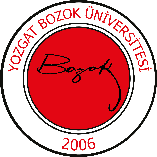 YOZGAT BOZOK ÜNİVERSİTESİ MÜHENDİSLİK MİMARLIK FAKÜLTESİİNŞAAT MÜHENDİSLİĞİ BÖLÜMÜ DERS ÖĞRETİM PLANIYOZGAT BOZOK ÜNİVERSİTESİ MÜHENDİSLİK MİMARLIK FAKÜLTESİİNŞAAT MÜHENDİSLİĞİ BÖLÜMÜ DERS ÖĞRETİM PLANIYOZGAT BOZOK ÜNİVERSİTESİ MÜHENDİSLİK MİMARLIK FAKÜLTESİİNŞAAT MÜHENDİSLİĞİ BÖLÜMÜ DERS ÖĞRETİM PLANIYOZGAT BOZOK ÜNİVERSİTESİ MÜHENDİSLİK MİMARLIK FAKÜLTESİİNŞAAT MÜHENDİSLİĞİ BÖLÜMÜ DERS ÖĞRETİM PLANIYOZGAT BOZOK ÜNİVERSİTESİ MÜHENDİSLİK MİMARLIK FAKÜLTESİİNŞAAT MÜHENDİSLİĞİ BÖLÜMÜ DERS ÖĞRETİM PLANIYOZGAT BOZOK ÜNİVERSİTESİ MÜHENDİSLİK MİMARLIK FAKÜLTESİİNŞAAT MÜHENDİSLİĞİ BÖLÜMÜ DERS ÖĞRETİM PLANIYOZGAT BOZOK ÜNİVERSİTESİ MÜHENDİSLİK MİMARLIK FAKÜLTESİİNŞAAT MÜHENDİSLİĞİ BÖLÜMÜ DERS ÖĞRETİM PLANIYOZGAT BOZOK ÜNİVERSİTESİ MÜHENDİSLİK MİMARLIK FAKÜLTESİİNŞAAT MÜHENDİSLİĞİ BÖLÜMÜ DERS ÖĞRETİM PLANIYOZGAT BOZOK ÜNİVERSİTESİ MÜHENDİSLİK MİMARLIK FAKÜLTESİİNŞAAT MÜHENDİSLİĞİ BÖLÜMÜ DERS ÖĞRETİM PLANIYOZGAT BOZOK ÜNİVERSİTESİ MÜHENDİSLİK MİMARLIK FAKÜLTESİİNŞAAT MÜHENDİSLİĞİ BÖLÜMÜ DERS ÖĞRETİM PLANIYOZGAT BOZOK ÜNİVERSİTESİ MÜHENDİSLİK MİMARLIK FAKÜLTESİİNŞAAT MÜHENDİSLİĞİ BÖLÜMÜ DERS ÖĞRETİM PLANIYOZGAT BOZOK ÜNİVERSİTESİ MÜHENDİSLİK MİMARLIK FAKÜLTESİİNŞAAT MÜHENDİSLİĞİ BÖLÜMÜ DERS ÖĞRETİM PLANIYOZGAT BOZOK ÜNİVERSİTESİ MÜHENDİSLİK MİMARLIK FAKÜLTESİİNŞAAT MÜHENDİSLİĞİ BÖLÜMÜ DERS ÖĞRETİM PLANIYOZGAT BOZOK ÜNİVERSİTESİ MÜHENDİSLİK MİMARLIK FAKÜLTESİİNŞAAT MÜHENDİSLİĞİ BÖLÜMÜ DERS ÖĞRETİM PLANIYOZGAT BOZOK ÜNİVERSİTESİ MÜHENDİSLİK MİMARLIK FAKÜLTESİİNŞAAT MÜHENDİSLİĞİ BÖLÜMÜ DERS ÖĞRETİM PLANIYOZGAT BOZOK ÜNİVERSİTESİ MÜHENDİSLİK MİMARLIK FAKÜLTESİİNŞAAT MÜHENDİSLİĞİ BÖLÜMÜ DERS ÖĞRETİM PLANIDersin KoduDersin KoduDersin KoduDersin AdıYarıyılDersin Türü (Z/S)Dersin Türü (Z/S)Dersin Türü (Z/S)T+U+L(Saat/Hafta)T+U+L(Saat/Hafta)KrediAKTSAKTSEğitim DiliEğitim DiliEğitim DiliİNS481İNS481İNS481İş Sağlığı ve Güvenliği II8ZZZ2+0+02+0+0222TürkçeTürkçeTürkçeDERS BİLGİLERİDERS BİLGİLERİDERS BİLGİLERİDERS BİLGİLERİDERS BİLGİLERİDERS BİLGİLERİDERS BİLGİLERİDERS BİLGİLERİDERS BİLGİLERİDERS BİLGİLERİDERS BİLGİLERİDERS BİLGİLERİDERS BİLGİLERİDERS BİLGİLERİDERS BİLGİLERİDERS BİLGİLERİDersin Katalog Tanımı (İçeriği)Dersin Katalog Tanımı (İçeriği)Dersin Katalog Tanımı (İçeriği)Dersin Katalog Tanımı (İçeriği)Yangın, patlama ve korunma yöntemleri.  İşyerleri çalışmalarında İSG.  Farklı iş koluna özgü risk belirleme ve İSG. Risk değerlendirme ve risk analiz yönetimi.  İş kollarına özgü örnek iş ve iş yerinde İSG yaklaşımı.Yangın, patlama ve korunma yöntemleri.  İşyerleri çalışmalarında İSG.  Farklı iş koluna özgü risk belirleme ve İSG. Risk değerlendirme ve risk analiz yönetimi.  İş kollarına özgü örnek iş ve iş yerinde İSG yaklaşımı.Yangın, patlama ve korunma yöntemleri.  İşyerleri çalışmalarında İSG.  Farklı iş koluna özgü risk belirleme ve İSG. Risk değerlendirme ve risk analiz yönetimi.  İş kollarına özgü örnek iş ve iş yerinde İSG yaklaşımı.Yangın, patlama ve korunma yöntemleri.  İşyerleri çalışmalarında İSG.  Farklı iş koluna özgü risk belirleme ve İSG. Risk değerlendirme ve risk analiz yönetimi.  İş kollarına özgü örnek iş ve iş yerinde İSG yaklaşımı.Yangın, patlama ve korunma yöntemleri.  İşyerleri çalışmalarında İSG.  Farklı iş koluna özgü risk belirleme ve İSG. Risk değerlendirme ve risk analiz yönetimi.  İş kollarına özgü örnek iş ve iş yerinde İSG yaklaşımı.Yangın, patlama ve korunma yöntemleri.  İşyerleri çalışmalarında İSG.  Farklı iş koluna özgü risk belirleme ve İSG. Risk değerlendirme ve risk analiz yönetimi.  İş kollarına özgü örnek iş ve iş yerinde İSG yaklaşımı.Yangın, patlama ve korunma yöntemleri.  İşyerleri çalışmalarında İSG.  Farklı iş koluna özgü risk belirleme ve İSG. Risk değerlendirme ve risk analiz yönetimi.  İş kollarına özgü örnek iş ve iş yerinde İSG yaklaşımı.Yangın, patlama ve korunma yöntemleri.  İşyerleri çalışmalarında İSG.  Farklı iş koluna özgü risk belirleme ve İSG. Risk değerlendirme ve risk analiz yönetimi.  İş kollarına özgü örnek iş ve iş yerinde İSG yaklaşımı.Yangın, patlama ve korunma yöntemleri.  İşyerleri çalışmalarında İSG.  Farklı iş koluna özgü risk belirleme ve İSG. Risk değerlendirme ve risk analiz yönetimi.  İş kollarına özgü örnek iş ve iş yerinde İSG yaklaşımı.Yangın, patlama ve korunma yöntemleri.  İşyerleri çalışmalarında İSG.  Farklı iş koluna özgü risk belirleme ve İSG. Risk değerlendirme ve risk analiz yönetimi.  İş kollarına özgü örnek iş ve iş yerinde İSG yaklaşımı.Yangın, patlama ve korunma yöntemleri.  İşyerleri çalışmalarında İSG.  Farklı iş koluna özgü risk belirleme ve İSG. Risk değerlendirme ve risk analiz yönetimi.  İş kollarına özgü örnek iş ve iş yerinde İSG yaklaşımı.Yangın, patlama ve korunma yöntemleri.  İşyerleri çalışmalarında İSG.  Farklı iş koluna özgü risk belirleme ve İSG. Risk değerlendirme ve risk analiz yönetimi.  İş kollarına özgü örnek iş ve iş yerinde İSG yaklaşımı.Dersin AmacıDersin AmacıDersin AmacıDersin Amacıİş sağlığı ve güvenliği ile gerekli bilgileri öğretmekRisk değerlendirme yöntemlerini öğrenmek.İş türüne özgü risk analizi yapmayı öğrenmekİş sağlığı ve güvenliği ile gerekli bilgileri öğretmekRisk değerlendirme yöntemlerini öğrenmek.İş türüne özgü risk analizi yapmayı öğrenmekİş sağlığı ve güvenliği ile gerekli bilgileri öğretmekRisk değerlendirme yöntemlerini öğrenmek.İş türüne özgü risk analizi yapmayı öğrenmekİş sağlığı ve güvenliği ile gerekli bilgileri öğretmekRisk değerlendirme yöntemlerini öğrenmek.İş türüne özgü risk analizi yapmayı öğrenmekİş sağlığı ve güvenliği ile gerekli bilgileri öğretmekRisk değerlendirme yöntemlerini öğrenmek.İş türüne özgü risk analizi yapmayı öğrenmekİş sağlığı ve güvenliği ile gerekli bilgileri öğretmekRisk değerlendirme yöntemlerini öğrenmek.İş türüne özgü risk analizi yapmayı öğrenmekİş sağlığı ve güvenliği ile gerekli bilgileri öğretmekRisk değerlendirme yöntemlerini öğrenmek.İş türüne özgü risk analizi yapmayı öğrenmekİş sağlığı ve güvenliği ile gerekli bilgileri öğretmekRisk değerlendirme yöntemlerini öğrenmek.İş türüne özgü risk analizi yapmayı öğrenmekİş sağlığı ve güvenliği ile gerekli bilgileri öğretmekRisk değerlendirme yöntemlerini öğrenmek.İş türüne özgü risk analizi yapmayı öğrenmekİş sağlığı ve güvenliği ile gerekli bilgileri öğretmekRisk değerlendirme yöntemlerini öğrenmek.İş türüne özgü risk analizi yapmayı öğrenmekİş sağlığı ve güvenliği ile gerekli bilgileri öğretmekRisk değerlendirme yöntemlerini öğrenmek.İş türüne özgü risk analizi yapmayı öğrenmekİş sağlığı ve güvenliği ile gerekli bilgileri öğretmekRisk değerlendirme yöntemlerini öğrenmek.İş türüne özgü risk analizi yapmayı öğrenmekDersin SeviyesiDersin SeviyesiDersin SeviyesiDersin SeviyesiLisansLisansLisansLisansLisansLisansLisansLisansLisansLisansLisansLisansDersin Öğretim DiliDersin Öğretim DiliDersin Öğretim DiliDersin Öğretim DiliTürkçeTürkçeTürkçeTürkçeTürkçeTürkçeTürkçeTürkçeTürkçeTürkçeTürkçeTürkçeÖğretim YöntemiÖğretim YöntemiÖğretim YöntemiÖğretim Yöntemi( X ) Örgün       (   ) Uzaktan   (  ) Karma/Hibrit( X ) Örgün       (   ) Uzaktan   (  ) Karma/Hibrit( X ) Örgün       (   ) Uzaktan   (  ) Karma/Hibrit( X ) Örgün       (   ) Uzaktan   (  ) Karma/Hibrit( X ) Örgün       (   ) Uzaktan   (  ) Karma/Hibrit( X ) Örgün       (   ) Uzaktan   (  ) Karma/Hibrit( X ) Örgün       (   ) Uzaktan   (  ) Karma/Hibrit( X ) Örgün       (   ) Uzaktan   (  ) Karma/Hibrit( X ) Örgün       (   ) Uzaktan   (  ) Karma/Hibrit( X ) Örgün       (   ) Uzaktan   (  ) Karma/Hibrit( X ) Örgün       (   ) Uzaktan   (  ) Karma/Hibrit( X ) Örgün       (   ) Uzaktan   (  ) Karma/HibritDersi Yürüten Öğretim ElemanlarıDersi Yürüten Öğretim ElemanlarıDersi Yürüten Öğretim ElemanlarıDersi Yürüten Öğretim ElemanlarıProf. Dr. Fuat KÖKSALProf. Dr. Fuat KÖKSALProf. Dr. Fuat KÖKSALProf. Dr. Fuat KÖKSALProf. Dr. Fuat KÖKSALProf. Dr. Fuat KÖKSALProf. Dr. Fuat KÖKSALProf. Dr. Fuat KÖKSALProf. Dr. Fuat KÖKSALProf. Dr. Fuat KÖKSALProf. Dr. Fuat KÖKSALProf. Dr. Fuat KÖKSALDersin Ön Koşulu Ders(ler)iDersin Ön Koşulu Ders(ler)iDersin Ön Koşulu Ders(ler)iDersin Ön Koşulu Ders(ler)i------------Dersin Öğrenme ÇıktılarıDersin Öğrenme ÇıktılarıDersin Öğrenme ÇıktılarıDersin Öğrenme Çıktılarıİş sağlığı ve güvenliğinin önemini anlar.Mühendislikte iş kazaları hakkında bilgi edinir.Farklı iş kolları için risk analizleri yapabilir.Oluşabilecek iş kazalarını ön görebilir.Meslek hastalıkları hakkında bilgi edinir.İş sağlığı ve güvenliğinin önemini anlar.Mühendislikte iş kazaları hakkında bilgi edinir.Farklı iş kolları için risk analizleri yapabilir.Oluşabilecek iş kazalarını ön görebilir.Meslek hastalıkları hakkında bilgi edinir.İş sağlığı ve güvenliğinin önemini anlar.Mühendislikte iş kazaları hakkında bilgi edinir.Farklı iş kolları için risk analizleri yapabilir.Oluşabilecek iş kazalarını ön görebilir.Meslek hastalıkları hakkında bilgi edinir.İş sağlığı ve güvenliğinin önemini anlar.Mühendislikte iş kazaları hakkında bilgi edinir.Farklı iş kolları için risk analizleri yapabilir.Oluşabilecek iş kazalarını ön görebilir.Meslek hastalıkları hakkında bilgi edinir.İş sağlığı ve güvenliğinin önemini anlar.Mühendislikte iş kazaları hakkında bilgi edinir.Farklı iş kolları için risk analizleri yapabilir.Oluşabilecek iş kazalarını ön görebilir.Meslek hastalıkları hakkında bilgi edinir.İş sağlığı ve güvenliğinin önemini anlar.Mühendislikte iş kazaları hakkında bilgi edinir.Farklı iş kolları için risk analizleri yapabilir.Oluşabilecek iş kazalarını ön görebilir.Meslek hastalıkları hakkında bilgi edinir.İş sağlığı ve güvenliğinin önemini anlar.Mühendislikte iş kazaları hakkında bilgi edinir.Farklı iş kolları için risk analizleri yapabilir.Oluşabilecek iş kazalarını ön görebilir.Meslek hastalıkları hakkında bilgi edinir.İş sağlığı ve güvenliğinin önemini anlar.Mühendislikte iş kazaları hakkında bilgi edinir.Farklı iş kolları için risk analizleri yapabilir.Oluşabilecek iş kazalarını ön görebilir.Meslek hastalıkları hakkında bilgi edinir.İş sağlığı ve güvenliğinin önemini anlar.Mühendislikte iş kazaları hakkında bilgi edinir.Farklı iş kolları için risk analizleri yapabilir.Oluşabilecek iş kazalarını ön görebilir.Meslek hastalıkları hakkında bilgi edinir.İş sağlığı ve güvenliğinin önemini anlar.Mühendislikte iş kazaları hakkında bilgi edinir.Farklı iş kolları için risk analizleri yapabilir.Oluşabilecek iş kazalarını ön görebilir.Meslek hastalıkları hakkında bilgi edinir.İş sağlığı ve güvenliğinin önemini anlar.Mühendislikte iş kazaları hakkında bilgi edinir.Farklı iş kolları için risk analizleri yapabilir.Oluşabilecek iş kazalarını ön görebilir.Meslek hastalıkları hakkında bilgi edinir.İş sağlığı ve güvenliğinin önemini anlar.Mühendislikte iş kazaları hakkında bilgi edinir.Farklı iş kolları için risk analizleri yapabilir.Oluşabilecek iş kazalarını ön görebilir.Meslek hastalıkları hakkında bilgi edinir.DERS İÇERİĞİDERS İÇERİĞİDERS İÇERİĞİDERS İÇERİĞİDERS İÇERİĞİDERS İÇERİĞİDERS İÇERİĞİDERS İÇERİĞİDERS İÇERİĞİDERS İÇERİĞİDERS İÇERİĞİDERS İÇERİĞİDERS İÇERİĞİDERS İÇERİĞİDERS İÇERİĞİHaftaTeoriTeoriTeoriTeoriTeoriTeoriUygulama/LaboratuvarUygulama/LaboratuvarUygulama/LaboratuvarUygulama/LaboratuvarUygulama/LaboratuvarUygulama/LaboratuvarUygulama/LaboratuvarUygulama/LaboratuvarUygulama/Laboratuvar1Yangın ve Yangından KorunmaYangın ve Yangından KorunmaYangın ve Yangından KorunmaYangın ve Yangından KorunmaYangın ve Yangından KorunmaYangın ve Yangından Korunma2Patlama ve Patlamadan KorunmaPatlama ve Patlamadan KorunmaPatlama ve Patlamadan KorunmaPatlama ve Patlamadan KorunmaPatlama ve Patlamadan KorunmaPatlama ve Patlamadan Korunma3Elektrikle Çalışmalarda İSGElektrikle Çalışmalarda İSGElektrikle Çalışmalarda İSGElektrikle Çalışmalarda İSGElektrikle Çalışmalarda İSGElektrikle Çalışmalarda İSG4Kapalı Alanlarda Çalışmalarda İSGKapalı Alanlarda Çalışmalarda İSGKapalı Alanlarda Çalışmalarda İSGKapalı Alanlarda Çalışmalarda İSGKapalı Alanlarda Çalışmalarda İSGKapalı Alanlarda Çalışmalarda İSG5Basınçlı Kaplarda Çalışmalarda İSGBasınçlı Kaplarda Çalışmalarda İSGBasınçlı Kaplarda Çalışmalarda İSGBasınçlı Kaplarda Çalışmalarda İSGBasınçlı Kaplarda Çalışmalarda İSGBasınçlı Kaplarda Çalışmalarda İSG6Yüksekte Çalışmalarda İSGYüksekte Çalışmalarda İSGYüksekte Çalışmalarda İSGYüksekte Çalışmalarda İSGYüksekte Çalışmalarda İSGYüksekte Çalışmalarda İSG7İş Ekipmanlarının Tasarım, İmalat ve Kullanımında İSGİş Ekipmanlarının Tasarım, İmalat ve Kullanımında İSGİş Ekipmanlarının Tasarım, İmalat ve Kullanımında İSGİş Ekipmanlarının Tasarım, İmalat ve Kullanımında İSGİş Ekipmanlarının Tasarım, İmalat ve Kullanımında İSGİş Ekipmanlarının Tasarım, İmalat ve Kullanımında İSG8Bakım Onarım İşlerinde İSGBakım Onarım İşlerinde İSGBakım Onarım İşlerinde İSGBakım Onarım İşlerinde İSGBakım Onarım İşlerinde İSGBakım Onarım İşlerinde İSG9Risk Yönetimi YaklaşımıRisk Yönetimi YaklaşımıRisk Yönetimi YaklaşımıRisk Yönetimi YaklaşımıRisk Yönetimi YaklaşımıRisk Yönetimi Yaklaşımı10Risk Değerlendirme YöntemleriRisk Değerlendirme YöntemleriRisk Değerlendirme YöntemleriRisk Değerlendirme YöntemleriRisk Değerlendirme YöntemleriRisk Değerlendirme Yöntemleri11Risk Değerlendirme YöntemleriRisk Değerlendirme YöntemleriRisk Değerlendirme YöntemleriRisk Değerlendirme YöntemleriRisk Değerlendirme YöntemleriRisk Değerlendirme Yöntemleri12Kişisel Koruyucu DonanımKişisel Koruyucu DonanımKişisel Koruyucu DonanımKişisel Koruyucu DonanımKişisel Koruyucu DonanımKişisel Koruyucu Donanım13Çalışma Hayatında Etik 1Çalışma Hayatında Etik 1Çalışma Hayatında Etik 1Çalışma Hayatında Etik 1Çalışma Hayatında Etik 1Çalışma Hayatında Etik 114Hukuki SorumluluklarHukuki SorumluluklarHukuki SorumluluklarHukuki SorumluluklarHukuki SorumluluklarHukuki Sorumluluklar15Final SınavıFinal SınavıFinal SınavıFinal SınavıFinal SınavıFinal SınavıFinal SınavıFinal SınavıFinal SınavıFinal SınavıFinal SınavıFinal SınavıFinal SınavıFinal SınavıFinal SınavıDersin Öğrenme Kaynaklarıİş Sağlığı ve Güvenliği. Nazmi Bilirİş Sağlığı ve İş Güvenliği. Arif Temirİş Sağlığı ve Güvenliği Hukuku. Haluk Hadi Sümerİş Sağlığı ve Güvenliği Yönetimi. Selahattin KantenŞantiyelerde İş Sağlığı ve Güvenliği. Fatih DarıcıoğluEğitim Kurumlarında İş Sağlığı ve Güvenliği. Ozan ŞenkalDersin Öğrenme Kaynaklarıİş Sağlığı ve Güvenliği. Nazmi Bilirİş Sağlığı ve İş Güvenliği. Arif Temirİş Sağlığı ve Güvenliği Hukuku. Haluk Hadi Sümerİş Sağlığı ve Güvenliği Yönetimi. Selahattin KantenŞantiyelerde İş Sağlığı ve Güvenliği. Fatih DarıcıoğluEğitim Kurumlarında İş Sağlığı ve Güvenliği. Ozan ŞenkalDersin Öğrenme Kaynaklarıİş Sağlığı ve Güvenliği. Nazmi Bilirİş Sağlığı ve İş Güvenliği. Arif Temirİş Sağlığı ve Güvenliği Hukuku. Haluk Hadi Sümerİş Sağlığı ve Güvenliği Yönetimi. Selahattin KantenŞantiyelerde İş Sağlığı ve Güvenliği. Fatih DarıcıoğluEğitim Kurumlarında İş Sağlığı ve Güvenliği. Ozan ŞenkalDersin Öğrenme Kaynaklarıİş Sağlığı ve Güvenliği. Nazmi Bilirİş Sağlığı ve İş Güvenliği. Arif Temirİş Sağlığı ve Güvenliği Hukuku. Haluk Hadi Sümerİş Sağlığı ve Güvenliği Yönetimi. Selahattin KantenŞantiyelerde İş Sağlığı ve Güvenliği. Fatih DarıcıoğluEğitim Kurumlarında İş Sağlığı ve Güvenliği. Ozan ŞenkalDersin Öğrenme Kaynaklarıİş Sağlığı ve Güvenliği. Nazmi Bilirİş Sağlığı ve İş Güvenliği. Arif Temirİş Sağlığı ve Güvenliği Hukuku. Haluk Hadi Sümerİş Sağlığı ve Güvenliği Yönetimi. Selahattin KantenŞantiyelerde İş Sağlığı ve Güvenliği. Fatih DarıcıoğluEğitim Kurumlarında İş Sağlığı ve Güvenliği. Ozan ŞenkalDersin Öğrenme Kaynaklarıİş Sağlığı ve Güvenliği. Nazmi Bilirİş Sağlığı ve İş Güvenliği. Arif Temirİş Sağlığı ve Güvenliği Hukuku. Haluk Hadi Sümerİş Sağlığı ve Güvenliği Yönetimi. Selahattin KantenŞantiyelerde İş Sağlığı ve Güvenliği. Fatih DarıcıoğluEğitim Kurumlarında İş Sağlığı ve Güvenliği. Ozan ŞenkalDersin Öğrenme Kaynaklarıİş Sağlığı ve Güvenliği. Nazmi Bilirİş Sağlığı ve İş Güvenliği. Arif Temirİş Sağlığı ve Güvenliği Hukuku. Haluk Hadi Sümerİş Sağlığı ve Güvenliği Yönetimi. Selahattin KantenŞantiyelerde İş Sağlığı ve Güvenliği. Fatih DarıcıoğluEğitim Kurumlarında İş Sağlığı ve Güvenliği. Ozan ŞenkalDersin Öğrenme Kaynaklarıİş Sağlığı ve Güvenliği. Nazmi Bilirİş Sağlığı ve İş Güvenliği. Arif Temirİş Sağlığı ve Güvenliği Hukuku. Haluk Hadi Sümerİş Sağlığı ve Güvenliği Yönetimi. Selahattin KantenŞantiyelerde İş Sağlığı ve Güvenliği. Fatih DarıcıoğluEğitim Kurumlarında İş Sağlığı ve Güvenliği. Ozan ŞenkalDersin Öğrenme Kaynaklarıİş Sağlığı ve Güvenliği. Nazmi Bilirİş Sağlığı ve İş Güvenliği. Arif Temirİş Sağlığı ve Güvenliği Hukuku. Haluk Hadi Sümerİş Sağlığı ve Güvenliği Yönetimi. Selahattin KantenŞantiyelerde İş Sağlığı ve Güvenliği. Fatih DarıcıoğluEğitim Kurumlarında İş Sağlığı ve Güvenliği. Ozan ŞenkalDersin Öğrenme Kaynaklarıİş Sağlığı ve Güvenliği. Nazmi Bilirİş Sağlığı ve İş Güvenliği. Arif Temirİş Sağlığı ve Güvenliği Hukuku. Haluk Hadi Sümerİş Sağlığı ve Güvenliği Yönetimi. Selahattin KantenŞantiyelerde İş Sağlığı ve Güvenliği. Fatih DarıcıoğluEğitim Kurumlarında İş Sağlığı ve Güvenliği. Ozan ŞenkalDersin Öğrenme Kaynaklarıİş Sağlığı ve Güvenliği. Nazmi Bilirİş Sağlığı ve İş Güvenliği. Arif Temirİş Sağlığı ve Güvenliği Hukuku. Haluk Hadi Sümerİş Sağlığı ve Güvenliği Yönetimi. Selahattin KantenŞantiyelerde İş Sağlığı ve Güvenliği. Fatih DarıcıoğluEğitim Kurumlarında İş Sağlığı ve Güvenliği. Ozan ŞenkalDersin Öğrenme Kaynaklarıİş Sağlığı ve Güvenliği. Nazmi Bilirİş Sağlığı ve İş Güvenliği. Arif Temirİş Sağlığı ve Güvenliği Hukuku. Haluk Hadi Sümerİş Sağlığı ve Güvenliği Yönetimi. Selahattin KantenŞantiyelerde İş Sağlığı ve Güvenliği. Fatih DarıcıoğluEğitim Kurumlarında İş Sağlığı ve Güvenliği. Ozan ŞenkalDersin Öğrenme Kaynaklarıİş Sağlığı ve Güvenliği. Nazmi Bilirİş Sağlığı ve İş Güvenliği. Arif Temirİş Sağlığı ve Güvenliği Hukuku. Haluk Hadi Sümerİş Sağlığı ve Güvenliği Yönetimi. Selahattin KantenŞantiyelerde İş Sağlığı ve Güvenliği. Fatih DarıcıoğluEğitim Kurumlarında İş Sağlığı ve Güvenliği. Ozan ŞenkalDersin Öğrenme Kaynaklarıİş Sağlığı ve Güvenliği. Nazmi Bilirİş Sağlığı ve İş Güvenliği. Arif Temirİş Sağlığı ve Güvenliği Hukuku. Haluk Hadi Sümerİş Sağlığı ve Güvenliği Yönetimi. Selahattin KantenŞantiyelerde İş Sağlığı ve Güvenliği. Fatih DarıcıoğluEğitim Kurumlarında İş Sağlığı ve Güvenliği. Ozan ŞenkalDersin Öğrenme Kaynaklarıİş Sağlığı ve Güvenliği. Nazmi Bilirİş Sağlığı ve İş Güvenliği. Arif Temirİş Sağlığı ve Güvenliği Hukuku. Haluk Hadi Sümerİş Sağlığı ve Güvenliği Yönetimi. Selahattin KantenŞantiyelerde İş Sağlığı ve Güvenliği. Fatih DarıcıoğluEğitim Kurumlarında İş Sağlığı ve Güvenliği. Ozan ŞenkalDersin Öğrenme Kaynaklarıİş Sağlığı ve Güvenliği. Nazmi Bilirİş Sağlığı ve İş Güvenliği. Arif Temirİş Sağlığı ve Güvenliği Hukuku. Haluk Hadi Sümerİş Sağlığı ve Güvenliği Yönetimi. Selahattin KantenŞantiyelerde İş Sağlığı ve Güvenliği. Fatih DarıcıoğluEğitim Kurumlarında İş Sağlığı ve Güvenliği. Ozan ŞenkalDEĞERLENDİRME ÖLÇÜTLERİDEĞERLENDİRME ÖLÇÜTLERİDEĞERLENDİRME ÖLÇÜTLERİDEĞERLENDİRME ÖLÇÜTLERİDEĞERLENDİRME ÖLÇÜTLERİDEĞERLENDİRME ÖLÇÜTLERİDEĞERLENDİRME ÖLÇÜTLERİDEĞERLENDİRME ÖLÇÜTLERİDEĞERLENDİRME ÖLÇÜTLERİDEĞERLENDİRME ÖLÇÜTLERİDEĞERLENDİRME ÖLÇÜTLERİDEĞERLENDİRME ÖLÇÜTLERİDEĞERLENDİRME ÖLÇÜTLERİDEĞERLENDİRME ÖLÇÜTLERİDEĞERLENDİRME ÖLÇÜTLERİDEĞERLENDİRME ÖLÇÜTLERİDönem İçi Çalışma EtkinlikleriDönem İçi Çalışma EtkinlikleriDönem İçi Çalışma EtkinlikleriDönem İçi Çalışma EtkinlikleriDönem İçi Çalışma EtkinlikleriDönem İçi Çalışma EtkinlikleriSayısıSayısıSayısıSayısıSayısıKatkısıKatkısıKatkısıKatkısıKatkısıÖdevÖdevÖdevÖdevÖdevÖdev111112020202020UygulamaUygulamaUygulamaUygulamaUygulamaUygulama-----Forum/ Tartışma UygulamasıForum/ Tartışma UygulamasıForum/ Tartışma UygulamasıForum/ Tartışma UygulamasıForum/ Tartışma UygulamasıForum/ Tartışma Uygulaması-----Kısa sınav (Quiz)Kısa sınav (Quiz)Kısa sınav (Quiz)Kısa sınav (Quiz)Kısa sınav (Quiz)Kısa sınav (Quiz)444448080808080Dönemiçi Çalışmaların Yarıyıl Başarıya Oranı (%)Dönemiçi Çalışmaların Yarıyıl Başarıya Oranı (%)Dönemiçi Çalışmaların Yarıyıl Başarıya Oranı (%)Dönemiçi Çalışmaların Yarıyıl Başarıya Oranı (%)Dönemiçi Çalışmaların Yarıyıl Başarıya Oranı (%)Dönemiçi Çalışmaların Yarıyıl Başarıya Oranı (%)4040404040Finalin Başarıya Oranı (%)Finalin Başarıya Oranı (%)Finalin Başarıya Oranı (%)Finalin Başarıya Oranı (%)Finalin Başarıya Oranı (%)Finalin Başarıya Oranı (%)6060606060ToplamToplamToplamToplamToplamToplam%100%100%100%100%100DERS İŞ YÜKÜ TABLOSUDERS İŞ YÜKÜ TABLOSUDERS İŞ YÜKÜ TABLOSUDERS İŞ YÜKÜ TABLOSUDERS İŞ YÜKÜ TABLOSUDERS İŞ YÜKÜ TABLOSUDERS İŞ YÜKÜ TABLOSUDERS İŞ YÜKÜ TABLOSUDERS İŞ YÜKÜ TABLOSUDERS İŞ YÜKÜ TABLOSUDERS İŞ YÜKÜ TABLOSUDERS İŞ YÜKÜ TABLOSUDERS İŞ YÜKÜ TABLOSUDERS İŞ YÜKÜ TABLOSUDERS İŞ YÜKÜ TABLOSUDERS İŞ YÜKÜ TABLOSUEtkinlikEtkinlikEtkinlikEtkinlikToplam Hafta SayısıToplam Hafta SayısıToplam Hafta SayısıToplam Hafta SayısıToplam Hafta SayısıSüre (Haftalık Saat)Süre (Haftalık Saat)Toplam İş YüküToplam İş YüküToplam İş YüküToplam İş YüküToplam İş YüküTeoriTeoriTeoriTeori1414141414334242424242İnternet Taraması, Kütüphane Çalışmasıİnternet Taraması, Kütüphane Çalışmasıİnternet Taraması, Kütüphane Çalışmasıİnternet Taraması, Kütüphane Çalışması777771177777Final SınavıFinal SınavıFinal SınavıFinal Sınavı111111111111Final Sınavına HazırlıkFinal Sınavına HazırlıkFinal Sınavına HazırlıkFinal Sınavına Hazırlık777771177777Diğer (Belirtiniz: Ev Ödevi)Diğer (Belirtiniz: Ev Ödevi)Diğer (Belirtiniz: Ev Ödevi)Diğer (Belirtiniz: Ev Ödevi)333331133333Toplam İş YüküToplam İş YüküToplam İş YüküToplam İş YüküToplam İş YüküToplam İş YüküToplam İş YüküToplam İş YüküToplam İş YüküToplam İş YüküToplam İş Yükü6060606060Toplam İş Yükü / 25 (s)Toplam İş Yükü / 25 (s)Toplam İş Yükü / 25 (s)Toplam İş Yükü / 25 (s)Toplam İş Yükü / 25 (s)Toplam İş Yükü / 25 (s)Toplam İş Yükü / 25 (s)Toplam İş Yükü / 25 (s)Toplam İş Yükü / 25 (s)Toplam İş Yükü / 25 (s)Toplam İş Yükü / 25 (s)2,42,42,42,42,4Dersin AKTS KredisiDersin AKTS KredisiDersin AKTS KredisiDersin AKTS KredisiDersin AKTS KredisiDersin AKTS KredisiDersin AKTS KredisiDersin AKTS KredisiDersin AKTS KredisiDersin AKTS KredisiDersin AKTS Kredisi≌2≌2≌2≌2≌2Not: Dersin iş yükü tablosu öğretim elemanı tarafından ders özelinde belirlenecektir.Not: Dersin iş yükü tablosu öğretim elemanı tarafından ders özelinde belirlenecektir.Not: Dersin iş yükü tablosu öğretim elemanı tarafından ders özelinde belirlenecektir.Not: Dersin iş yükü tablosu öğretim elemanı tarafından ders özelinde belirlenecektir.Not: Dersin iş yükü tablosu öğretim elemanı tarafından ders özelinde belirlenecektir.Not: Dersin iş yükü tablosu öğretim elemanı tarafından ders özelinde belirlenecektir.Not: Dersin iş yükü tablosu öğretim elemanı tarafından ders özelinde belirlenecektir.Not: Dersin iş yükü tablosu öğretim elemanı tarafından ders özelinde belirlenecektir.Not: Dersin iş yükü tablosu öğretim elemanı tarafından ders özelinde belirlenecektir.Not: Dersin iş yükü tablosu öğretim elemanı tarafından ders özelinde belirlenecektir.Not: Dersin iş yükü tablosu öğretim elemanı tarafından ders özelinde belirlenecektir.PROGRAM ÖĞRENME ÇIKTILARI KATKI DÜZEYLERİPROGRAM ÖĞRENME ÇIKTILARI KATKI DÜZEYLERİPROGRAM ÖĞRENME ÇIKTILARI KATKI DÜZEYLERİPROGRAM ÖĞRENME ÇIKTILARI KATKI DÜZEYLERİPROGRAM ÖĞRENME ÇIKTILARI KATKI DÜZEYLERİPROGRAM ÖĞRENME ÇIKTILARI KATKI DÜZEYLERİPROGRAM ÖĞRENME ÇIKTILARI KATKI DÜZEYLERİPROGRAM ÖĞRENME ÇIKTILARI KATKI DÜZEYLERİPROGRAM ÖĞRENME ÇIKTILARI KATKI DÜZEYLERİPROGRAM ÖĞRENME ÇIKTILARI KATKI DÜZEYLERİPROGRAM ÖĞRENME ÇIKTILARI KATKI DÜZEYLERİPROGRAM ÖĞRENME ÇIKTILARI KATKI DÜZEYLERİPROGRAM ÖĞRENME ÇIKTILARI KATKI DÜZEYLERİPROGRAM ÖĞRENME ÇIKTILARI KATKI DÜZEYLERİPROGRAM ÖĞRENME ÇIKTILARI KATKI DÜZEYLERİPROGRAM ÖĞRENME ÇIKTILARI KATKI DÜZEYLERİNoNoProgram Öğrenme ÇıktılarıProgram Öğrenme ÇıktılarıProgram Öğrenme ÇıktılarıProgram Öğrenme ÇıktılarıProgram Öğrenme ÇıktılarıProgram Öğrenme ÇıktılarıProgram Öğrenme ÇıktılarıProgram Öğrenme ÇıktılarıProgram Öğrenme Çıktıları1234511Matematik, fen bilimleri ve ilgili mühendislik disiplinine özgü konularda yeterli bilgi birikimi; bu alanlardaki kuramsal ve uygulamalı bilgileri, karmaşık mühendislik problemlerinde kullanabilme becerisi.Matematik, fen bilimleri ve ilgili mühendislik disiplinine özgü konularda yeterli bilgi birikimi; bu alanlardaki kuramsal ve uygulamalı bilgileri, karmaşık mühendislik problemlerinde kullanabilme becerisi.Matematik, fen bilimleri ve ilgili mühendislik disiplinine özgü konularda yeterli bilgi birikimi; bu alanlardaki kuramsal ve uygulamalı bilgileri, karmaşık mühendislik problemlerinde kullanabilme becerisi.Matematik, fen bilimleri ve ilgili mühendislik disiplinine özgü konularda yeterli bilgi birikimi; bu alanlardaki kuramsal ve uygulamalı bilgileri, karmaşık mühendislik problemlerinde kullanabilme becerisi.Matematik, fen bilimleri ve ilgili mühendislik disiplinine özgü konularda yeterli bilgi birikimi; bu alanlardaki kuramsal ve uygulamalı bilgileri, karmaşık mühendislik problemlerinde kullanabilme becerisi.Matematik, fen bilimleri ve ilgili mühendislik disiplinine özgü konularda yeterli bilgi birikimi; bu alanlardaki kuramsal ve uygulamalı bilgileri, karmaşık mühendislik problemlerinde kullanabilme becerisi.Matematik, fen bilimleri ve ilgili mühendislik disiplinine özgü konularda yeterli bilgi birikimi; bu alanlardaki kuramsal ve uygulamalı bilgileri, karmaşık mühendislik problemlerinde kullanabilme becerisi.Matematik, fen bilimleri ve ilgili mühendislik disiplinine özgü konularda yeterli bilgi birikimi; bu alanlardaki kuramsal ve uygulamalı bilgileri, karmaşık mühendislik problemlerinde kullanabilme becerisi.Matematik, fen bilimleri ve ilgili mühendislik disiplinine özgü konularda yeterli bilgi birikimi; bu alanlardaki kuramsal ve uygulamalı bilgileri, karmaşık mühendislik problemlerinde kullanabilme becerisi.X22Karmaşık mühendislik problemlerini saptama, tanımlama, formüle etme ve çözme becerisi; bu amaçla uygun analiz ve modelleme yöntemlerini seçme ve uygulama becerisi.Karmaşık mühendislik problemlerini saptama, tanımlama, formüle etme ve çözme becerisi; bu amaçla uygun analiz ve modelleme yöntemlerini seçme ve uygulama becerisi.Karmaşık mühendislik problemlerini saptama, tanımlama, formüle etme ve çözme becerisi; bu amaçla uygun analiz ve modelleme yöntemlerini seçme ve uygulama becerisi.Karmaşık mühendislik problemlerini saptama, tanımlama, formüle etme ve çözme becerisi; bu amaçla uygun analiz ve modelleme yöntemlerini seçme ve uygulama becerisi.Karmaşık mühendislik problemlerini saptama, tanımlama, formüle etme ve çözme becerisi; bu amaçla uygun analiz ve modelleme yöntemlerini seçme ve uygulama becerisi.Karmaşık mühendislik problemlerini saptama, tanımlama, formüle etme ve çözme becerisi; bu amaçla uygun analiz ve modelleme yöntemlerini seçme ve uygulama becerisi.Karmaşık mühendislik problemlerini saptama, tanımlama, formüle etme ve çözme becerisi; bu amaçla uygun analiz ve modelleme yöntemlerini seçme ve uygulama becerisi.Karmaşık mühendislik problemlerini saptama, tanımlama, formüle etme ve çözme becerisi; bu amaçla uygun analiz ve modelleme yöntemlerini seçme ve uygulama becerisi.Karmaşık mühendislik problemlerini saptama, tanımlama, formüle etme ve çözme becerisi; bu amaçla uygun analiz ve modelleme yöntemlerini seçme ve uygulama becerisi.X33Karmaşık bir sistemi, süreci, cihazı veya ürünü gerçekçi kısıtlar ve koşullar altında, belirli gereksinimleri karşılayacak şekilde tasarlama becerisi; bu amaçla modern tasarım yöntemlerini uygulama becerisiKarmaşık bir sistemi, süreci, cihazı veya ürünü gerçekçi kısıtlar ve koşullar altında, belirli gereksinimleri karşılayacak şekilde tasarlama becerisi; bu amaçla modern tasarım yöntemlerini uygulama becerisiKarmaşık bir sistemi, süreci, cihazı veya ürünü gerçekçi kısıtlar ve koşullar altında, belirli gereksinimleri karşılayacak şekilde tasarlama becerisi; bu amaçla modern tasarım yöntemlerini uygulama becerisiKarmaşık bir sistemi, süreci, cihazı veya ürünü gerçekçi kısıtlar ve koşullar altında, belirli gereksinimleri karşılayacak şekilde tasarlama becerisi; bu amaçla modern tasarım yöntemlerini uygulama becerisiKarmaşık bir sistemi, süreci, cihazı veya ürünü gerçekçi kısıtlar ve koşullar altında, belirli gereksinimleri karşılayacak şekilde tasarlama becerisi; bu amaçla modern tasarım yöntemlerini uygulama becerisiKarmaşık bir sistemi, süreci, cihazı veya ürünü gerçekçi kısıtlar ve koşullar altında, belirli gereksinimleri karşılayacak şekilde tasarlama becerisi; bu amaçla modern tasarım yöntemlerini uygulama becerisiKarmaşık bir sistemi, süreci, cihazı veya ürünü gerçekçi kısıtlar ve koşullar altında, belirli gereksinimleri karşılayacak şekilde tasarlama becerisi; bu amaçla modern tasarım yöntemlerini uygulama becerisiKarmaşık bir sistemi, süreci, cihazı veya ürünü gerçekçi kısıtlar ve koşullar altında, belirli gereksinimleri karşılayacak şekilde tasarlama becerisi; bu amaçla modern tasarım yöntemlerini uygulama becerisiKarmaşık bir sistemi, süreci, cihazı veya ürünü gerçekçi kısıtlar ve koşullar altında, belirli gereksinimleri karşılayacak şekilde tasarlama becerisi; bu amaçla modern tasarım yöntemlerini uygulama becerisiX44Mühendislik uygulamalarında karşılaşılan karmaşık problemlerin analizi ve çözümü için gerekli olan modern teknik ve araçları geliştirme, seçme ve kullanma becerisi; bilişim teknolojilerini etkin bir şekilde kullanma becerisi.Mühendislik uygulamalarında karşılaşılan karmaşık problemlerin analizi ve çözümü için gerekli olan modern teknik ve araçları geliştirme, seçme ve kullanma becerisi; bilişim teknolojilerini etkin bir şekilde kullanma becerisi.Mühendislik uygulamalarında karşılaşılan karmaşık problemlerin analizi ve çözümü için gerekli olan modern teknik ve araçları geliştirme, seçme ve kullanma becerisi; bilişim teknolojilerini etkin bir şekilde kullanma becerisi.Mühendislik uygulamalarında karşılaşılan karmaşık problemlerin analizi ve çözümü için gerekli olan modern teknik ve araçları geliştirme, seçme ve kullanma becerisi; bilişim teknolojilerini etkin bir şekilde kullanma becerisi.Mühendislik uygulamalarında karşılaşılan karmaşık problemlerin analizi ve çözümü için gerekli olan modern teknik ve araçları geliştirme, seçme ve kullanma becerisi; bilişim teknolojilerini etkin bir şekilde kullanma becerisi.Mühendislik uygulamalarında karşılaşılan karmaşık problemlerin analizi ve çözümü için gerekli olan modern teknik ve araçları geliştirme, seçme ve kullanma becerisi; bilişim teknolojilerini etkin bir şekilde kullanma becerisi.Mühendislik uygulamalarında karşılaşılan karmaşık problemlerin analizi ve çözümü için gerekli olan modern teknik ve araçları geliştirme, seçme ve kullanma becerisi; bilişim teknolojilerini etkin bir şekilde kullanma becerisi.Mühendislik uygulamalarında karşılaşılan karmaşık problemlerin analizi ve çözümü için gerekli olan modern teknik ve araçları geliştirme, seçme ve kullanma becerisi; bilişim teknolojilerini etkin bir şekilde kullanma becerisi.Mühendislik uygulamalarında karşılaşılan karmaşık problemlerin analizi ve çözümü için gerekli olan modern teknik ve araçları geliştirme, seçme ve kullanma becerisi; bilişim teknolojilerini etkin bir şekilde kullanma becerisi.X55Karmaşık mühendislik problemlerinin veya disipline özgü araştırma konularının incelenmesi için deney tasarlama, deney yapma, veri toplama, sonuçları analiz etme ve yorumlama becerisi.Karmaşık mühendislik problemlerinin veya disipline özgü araştırma konularının incelenmesi için deney tasarlama, deney yapma, veri toplama, sonuçları analiz etme ve yorumlama becerisi.Karmaşık mühendislik problemlerinin veya disipline özgü araştırma konularının incelenmesi için deney tasarlama, deney yapma, veri toplama, sonuçları analiz etme ve yorumlama becerisi.Karmaşık mühendislik problemlerinin veya disipline özgü araştırma konularının incelenmesi için deney tasarlama, deney yapma, veri toplama, sonuçları analiz etme ve yorumlama becerisi.Karmaşık mühendislik problemlerinin veya disipline özgü araştırma konularının incelenmesi için deney tasarlama, deney yapma, veri toplama, sonuçları analiz etme ve yorumlama becerisi.Karmaşık mühendislik problemlerinin veya disipline özgü araştırma konularının incelenmesi için deney tasarlama, deney yapma, veri toplama, sonuçları analiz etme ve yorumlama becerisi.Karmaşık mühendislik problemlerinin veya disipline özgü araştırma konularının incelenmesi için deney tasarlama, deney yapma, veri toplama, sonuçları analiz etme ve yorumlama becerisi.Karmaşık mühendislik problemlerinin veya disipline özgü araştırma konularının incelenmesi için deney tasarlama, deney yapma, veri toplama, sonuçları analiz etme ve yorumlama becerisi.Karmaşık mühendislik problemlerinin veya disipline özgü araştırma konularının incelenmesi için deney tasarlama, deney yapma, veri toplama, sonuçları analiz etme ve yorumlama becerisi.X66Disiplin içi ve çok disiplinli takımlarda etkin biçimde çalışabilme becerisi; bireysel çalışma becerisi.Disiplin içi ve çok disiplinli takımlarda etkin biçimde çalışabilme becerisi; bireysel çalışma becerisi.Disiplin içi ve çok disiplinli takımlarda etkin biçimde çalışabilme becerisi; bireysel çalışma becerisi.Disiplin içi ve çok disiplinli takımlarda etkin biçimde çalışabilme becerisi; bireysel çalışma becerisi.Disiplin içi ve çok disiplinli takımlarda etkin biçimde çalışabilme becerisi; bireysel çalışma becerisi.Disiplin içi ve çok disiplinli takımlarda etkin biçimde çalışabilme becerisi; bireysel çalışma becerisi.Disiplin içi ve çok disiplinli takımlarda etkin biçimde çalışabilme becerisi; bireysel çalışma becerisi.Disiplin içi ve çok disiplinli takımlarda etkin biçimde çalışabilme becerisi; bireysel çalışma becerisi.Disiplin içi ve çok disiplinli takımlarda etkin biçimde çalışabilme becerisi; bireysel çalışma becerisi.X77Türkçe sözlü ve yazılı etkin iletişim kurma becerisi; en az bir yabancı dil bilgisi; etkin rapor yazma ve yazılı raporları anlama, tasarım ve üretim raporları hazırlayabilme, etkin sunum yapabilme, açık ve anlaşılır talimat verme ve alma becerisiTürkçe sözlü ve yazılı etkin iletişim kurma becerisi; en az bir yabancı dil bilgisi; etkin rapor yazma ve yazılı raporları anlama, tasarım ve üretim raporları hazırlayabilme, etkin sunum yapabilme, açık ve anlaşılır talimat verme ve alma becerisiTürkçe sözlü ve yazılı etkin iletişim kurma becerisi; en az bir yabancı dil bilgisi; etkin rapor yazma ve yazılı raporları anlama, tasarım ve üretim raporları hazırlayabilme, etkin sunum yapabilme, açık ve anlaşılır talimat verme ve alma becerisiTürkçe sözlü ve yazılı etkin iletişim kurma becerisi; en az bir yabancı dil bilgisi; etkin rapor yazma ve yazılı raporları anlama, tasarım ve üretim raporları hazırlayabilme, etkin sunum yapabilme, açık ve anlaşılır talimat verme ve alma becerisiTürkçe sözlü ve yazılı etkin iletişim kurma becerisi; en az bir yabancı dil bilgisi; etkin rapor yazma ve yazılı raporları anlama, tasarım ve üretim raporları hazırlayabilme, etkin sunum yapabilme, açık ve anlaşılır talimat verme ve alma becerisiTürkçe sözlü ve yazılı etkin iletişim kurma becerisi; en az bir yabancı dil bilgisi; etkin rapor yazma ve yazılı raporları anlama, tasarım ve üretim raporları hazırlayabilme, etkin sunum yapabilme, açık ve anlaşılır talimat verme ve alma becerisiTürkçe sözlü ve yazılı etkin iletişim kurma becerisi; en az bir yabancı dil bilgisi; etkin rapor yazma ve yazılı raporları anlama, tasarım ve üretim raporları hazırlayabilme, etkin sunum yapabilme, açık ve anlaşılır talimat verme ve alma becerisiTürkçe sözlü ve yazılı etkin iletişim kurma becerisi; en az bir yabancı dil bilgisi; etkin rapor yazma ve yazılı raporları anlama, tasarım ve üretim raporları hazırlayabilme, etkin sunum yapabilme, açık ve anlaşılır talimat verme ve alma becerisiTürkçe sözlü ve yazılı etkin iletişim kurma becerisi; en az bir yabancı dil bilgisi; etkin rapor yazma ve yazılı raporları anlama, tasarım ve üretim raporları hazırlayabilme, etkin sunum yapabilme, açık ve anlaşılır talimat verme ve alma becerisi88Yaşam boyu öğrenmenin gerekliliği bilinci; bilgiye erişebilme, bilim ve teknolojideki gelişmeleri izleme ve kendini sürekli yenileme becerisi.Yaşam boyu öğrenmenin gerekliliği bilinci; bilgiye erişebilme, bilim ve teknolojideki gelişmeleri izleme ve kendini sürekli yenileme becerisi.Yaşam boyu öğrenmenin gerekliliği bilinci; bilgiye erişebilme, bilim ve teknolojideki gelişmeleri izleme ve kendini sürekli yenileme becerisi.Yaşam boyu öğrenmenin gerekliliği bilinci; bilgiye erişebilme, bilim ve teknolojideki gelişmeleri izleme ve kendini sürekli yenileme becerisi.Yaşam boyu öğrenmenin gerekliliği bilinci; bilgiye erişebilme, bilim ve teknolojideki gelişmeleri izleme ve kendini sürekli yenileme becerisi.Yaşam boyu öğrenmenin gerekliliği bilinci; bilgiye erişebilme, bilim ve teknolojideki gelişmeleri izleme ve kendini sürekli yenileme becerisi.Yaşam boyu öğrenmenin gerekliliği bilinci; bilgiye erişebilme, bilim ve teknolojideki gelişmeleri izleme ve kendini sürekli yenileme becerisi.Yaşam boyu öğrenmenin gerekliliği bilinci; bilgiye erişebilme, bilim ve teknolojideki gelişmeleri izleme ve kendini sürekli yenileme becerisi.Yaşam boyu öğrenmenin gerekliliği bilinci; bilgiye erişebilme, bilim ve teknolojideki gelişmeleri izleme ve kendini sürekli yenileme becerisi.X99Etik ilkelerine uygun davranma, mesleki ve etik sorumluluk bilinci; mühendislik uygulamalarında kullanılan standartlar hakkında bilgiEtik ilkelerine uygun davranma, mesleki ve etik sorumluluk bilinci; mühendislik uygulamalarında kullanılan standartlar hakkında bilgiEtik ilkelerine uygun davranma, mesleki ve etik sorumluluk bilinci; mühendislik uygulamalarında kullanılan standartlar hakkında bilgiEtik ilkelerine uygun davranma, mesleki ve etik sorumluluk bilinci; mühendislik uygulamalarında kullanılan standartlar hakkında bilgiEtik ilkelerine uygun davranma, mesleki ve etik sorumluluk bilinci; mühendislik uygulamalarında kullanılan standartlar hakkında bilgiEtik ilkelerine uygun davranma, mesleki ve etik sorumluluk bilinci; mühendislik uygulamalarında kullanılan standartlar hakkında bilgiEtik ilkelerine uygun davranma, mesleki ve etik sorumluluk bilinci; mühendislik uygulamalarında kullanılan standartlar hakkında bilgiEtik ilkelerine uygun davranma, mesleki ve etik sorumluluk bilinci; mühendislik uygulamalarında kullanılan standartlar hakkında bilgiEtik ilkelerine uygun davranma, mesleki ve etik sorumluluk bilinci; mühendislik uygulamalarında kullanılan standartlar hakkında bilgi1010Proje yönetimi, risk yönetimi ve değişiklik yönetimi gibi, iş hayatındaki uygulamalar hakkında bilgi; girişimcilik, yenilikçilik hakkında farkındalık; sürdürülebilir kalkınma hakkında bilgi.Proje yönetimi, risk yönetimi ve değişiklik yönetimi gibi, iş hayatındaki uygulamalar hakkında bilgi; girişimcilik, yenilikçilik hakkında farkındalık; sürdürülebilir kalkınma hakkında bilgi.Proje yönetimi, risk yönetimi ve değişiklik yönetimi gibi, iş hayatındaki uygulamalar hakkında bilgi; girişimcilik, yenilikçilik hakkında farkındalık; sürdürülebilir kalkınma hakkında bilgi.Proje yönetimi, risk yönetimi ve değişiklik yönetimi gibi, iş hayatındaki uygulamalar hakkında bilgi; girişimcilik, yenilikçilik hakkında farkındalık; sürdürülebilir kalkınma hakkında bilgi.Proje yönetimi, risk yönetimi ve değişiklik yönetimi gibi, iş hayatındaki uygulamalar hakkında bilgi; girişimcilik, yenilikçilik hakkında farkındalık; sürdürülebilir kalkınma hakkında bilgi.Proje yönetimi, risk yönetimi ve değişiklik yönetimi gibi, iş hayatındaki uygulamalar hakkında bilgi; girişimcilik, yenilikçilik hakkında farkındalık; sürdürülebilir kalkınma hakkında bilgi.Proje yönetimi, risk yönetimi ve değişiklik yönetimi gibi, iş hayatındaki uygulamalar hakkında bilgi; girişimcilik, yenilikçilik hakkında farkındalık; sürdürülebilir kalkınma hakkında bilgi.Proje yönetimi, risk yönetimi ve değişiklik yönetimi gibi, iş hayatındaki uygulamalar hakkında bilgi; girişimcilik, yenilikçilik hakkında farkındalık; sürdürülebilir kalkınma hakkında bilgi.Proje yönetimi, risk yönetimi ve değişiklik yönetimi gibi, iş hayatındaki uygulamalar hakkında bilgi; girişimcilik, yenilikçilik hakkında farkındalık; sürdürülebilir kalkınma hakkında bilgi.X1111Mühendislik uygulamalarının evrensel ve toplumsal boyutlarda sağlık, çevre ve güvenlik üzerindeki etkileri ve çağın mühendislik alanına yansıyan sorunları hakkında bilgi; mühendislik çözümlerinin hukuksal sonuçları konusunda farkındalıkMühendislik uygulamalarının evrensel ve toplumsal boyutlarda sağlık, çevre ve güvenlik üzerindeki etkileri ve çağın mühendislik alanına yansıyan sorunları hakkında bilgi; mühendislik çözümlerinin hukuksal sonuçları konusunda farkındalıkMühendislik uygulamalarının evrensel ve toplumsal boyutlarda sağlık, çevre ve güvenlik üzerindeki etkileri ve çağın mühendislik alanına yansıyan sorunları hakkında bilgi; mühendislik çözümlerinin hukuksal sonuçları konusunda farkındalıkMühendislik uygulamalarının evrensel ve toplumsal boyutlarda sağlık, çevre ve güvenlik üzerindeki etkileri ve çağın mühendislik alanına yansıyan sorunları hakkında bilgi; mühendislik çözümlerinin hukuksal sonuçları konusunda farkındalıkMühendislik uygulamalarının evrensel ve toplumsal boyutlarda sağlık, çevre ve güvenlik üzerindeki etkileri ve çağın mühendislik alanına yansıyan sorunları hakkında bilgi; mühendislik çözümlerinin hukuksal sonuçları konusunda farkındalıkMühendislik uygulamalarının evrensel ve toplumsal boyutlarda sağlık, çevre ve güvenlik üzerindeki etkileri ve çağın mühendislik alanına yansıyan sorunları hakkında bilgi; mühendislik çözümlerinin hukuksal sonuçları konusunda farkındalıkMühendislik uygulamalarının evrensel ve toplumsal boyutlarda sağlık, çevre ve güvenlik üzerindeki etkileri ve çağın mühendislik alanına yansıyan sorunları hakkında bilgi; mühendislik çözümlerinin hukuksal sonuçları konusunda farkındalıkMühendislik uygulamalarının evrensel ve toplumsal boyutlarda sağlık, çevre ve güvenlik üzerindeki etkileri ve çağın mühendislik alanına yansıyan sorunları hakkında bilgi; mühendislik çözümlerinin hukuksal sonuçları konusunda farkındalıkMühendislik uygulamalarının evrensel ve toplumsal boyutlarda sağlık, çevre ve güvenlik üzerindeki etkileri ve çağın mühendislik alanına yansıyan sorunları hakkında bilgi; mühendislik çözümlerinin hukuksal sonuçları konusunda farkındalıkX